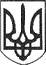 РЕШЕТИЛІВСЬКА МІСЬКА РАДАПОЛТАВСЬКОЇ ОБЛАСТІ(сорок третя позачергова сесія восьмого скликання)РІШЕННЯКеруючись законами України „Про місцеве самоврядування в Україні”, ,,Про регулювання містобудівної діяльності”, постановою Верховної Ради України  від 17.07.2020 №807-ІХ “Про утворення та ліквідацію районів”  наказом Міністерства юстиції України від 06 липня 2012 року №1014/5 “Про ведення словників Державного реєстру речових прав на нерухоме майно”, листа ДП “Національні інформаційні системи” щодо внесення змін до словників іменованих об’єктів Державного реєстру речових прав на нерухоме майно, Решетилівська міська рада ВИРІШИЛА:1. Внести зміни до рішення Решетилівської міської ради від 12.04.2022 №1022-20-VIII ,,Про внесення інформації до словника іменованих об’єктів автомобільної дороги”, а саме пункт 1 рішення  викласти в новій редакції:„1. Присвоїти адреси об’єктам нерухомого майна, які розташовані на частині земельної ділянки з кадастровим номером 5324284200:00:006:0019, що належать Сумському ЛВУМГ ТОВ ”Оператор газотранспортної системи України”:1) Україна, Полтавська область, Полтавський район, Решетилівська територіальна громада, комплекс будівель і споруд №10;2) Україна, Полтавська область, Полтавський район, Решетилівська територіальна громада, комплекс будівель і споруд №11.”.2. Відділу архітектури та містобудування (Приходько Олег) направити копію цього рішення до Полтавської регіональної філії Державного підприємства ,,Національні інформаційні системи” для внесення інформації до словників іменованих об’єктів Державного реєстру речових прав на нерухоме майно.Міський голова                                                                          Оксана ДЯДЮНОВА09 лютого 2024 року                           м. Решетилівка   №1791-43-VIIIПро внесення змін до рішенняРешетилівської міської радивід 12.04.2022 №1022-20-VIII